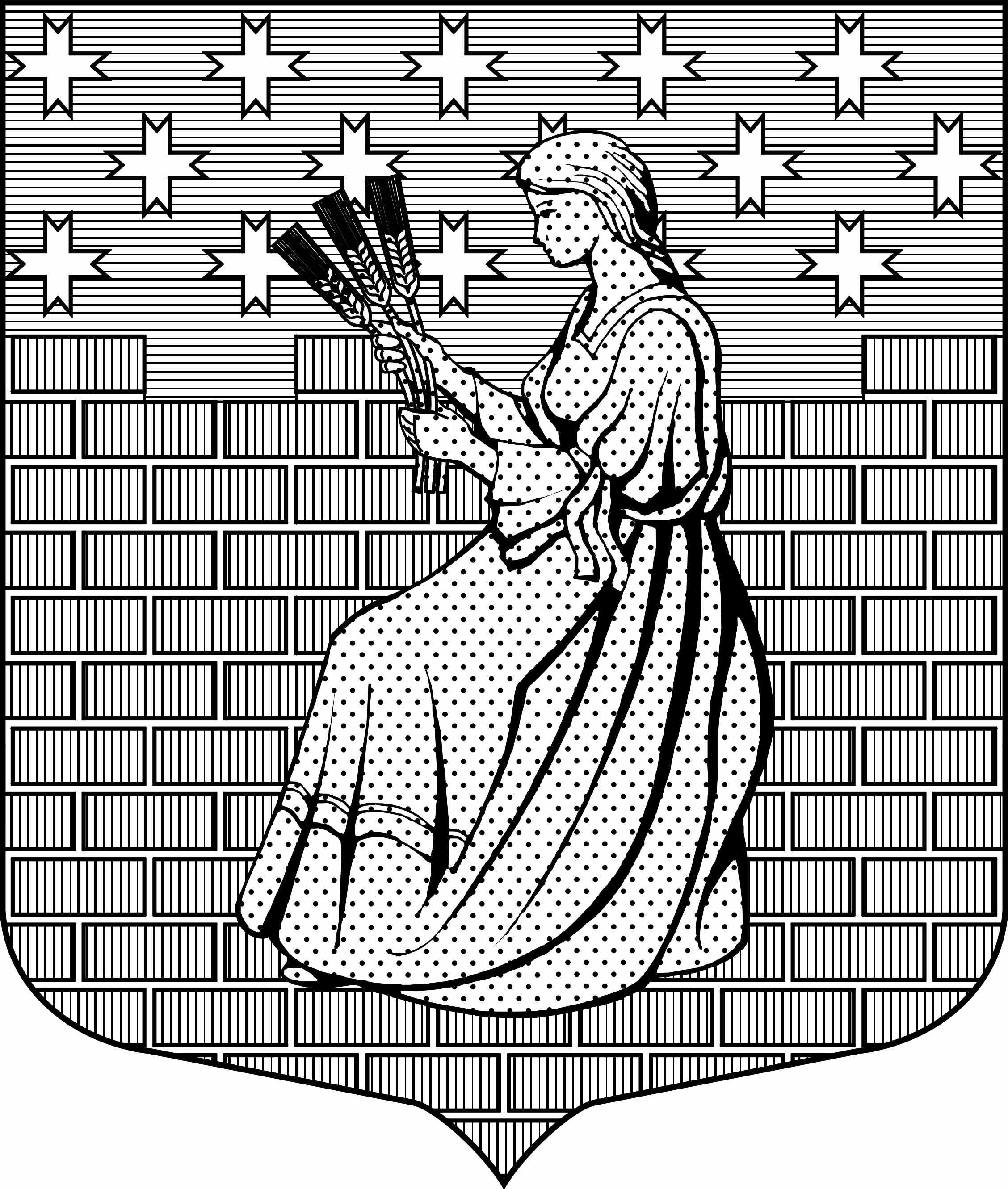 МУНИЦИПАЛЬНОЕ ОБРАЗОВАНИЕ“НОВОДЕВЯТКИНСКОЕ СЕЛЬСКОЕ ПОСЕЛЕНИЕ”ВСЕВОЛОЖСКОГО МУНИЦИПАЛЬНОГО РАЙОНАЛЕНИНГРАДСКОЙ ОБЛАСТИ___________________________________________________________________________188661, дер. Новое Девяткино, дом 57, оф. 83, Всеволожский район, Ленинградская область, тел./факс (812) 595-74-44, (813-70) 65-560АДМИНИСТРАЦИЯПОСТАНОВЛЕНИЕ15 декабря 2016 г.                                                                                                            № 161/01-04дер. Новое ДевяткиноОб организации и проведении праздничного мероприятия МО «Новодевяткинское сельское поселение» 01 января 2017 г.В соответствии с Федеральным законом от 06.10.2003 г. №131-ФЗ «Об общих принципах организации местного самоуправления в Российской Федерации», Уставом МО «Новодевяткинское сельское поселение», в целях организации и проведения мероприятия «Встречаем Новый год вместе» на территории МО «Новодевяткинское сельское поселение»постановляю:Организовать и провести мероприятие «Встречаем Новый год вместе» на территории МО «Новодевяткинское сельское поселение» 01 января 2017 года с 01 час. 00 мин. до 03 час. 00 мин. на сцене  Летнего театра (далее – мероприятие).Директору МКУ «Культурно-досуговый центр «Рондо» Окуневой С.А. обеспечить организацию и проведение мероприятия в соответствии с программой мероприятия.Директору МКУ «Охрана общественного порядка» Шумлину С.В. обеспечить безопасность и соблюдение общественного порядка при проведении мероприятия.Директору МКУ «Агентство по развитию и обслуживанию территории» Айвазяну Ж.Д. обеспечить уборку территории до и после проведения мероприятия. Контроль за исполнением настоящего постановления возложить на заместителя главы администрации Герасимову Е.В.Глава муниципального образования   		                                                         Д.А. Майоров   